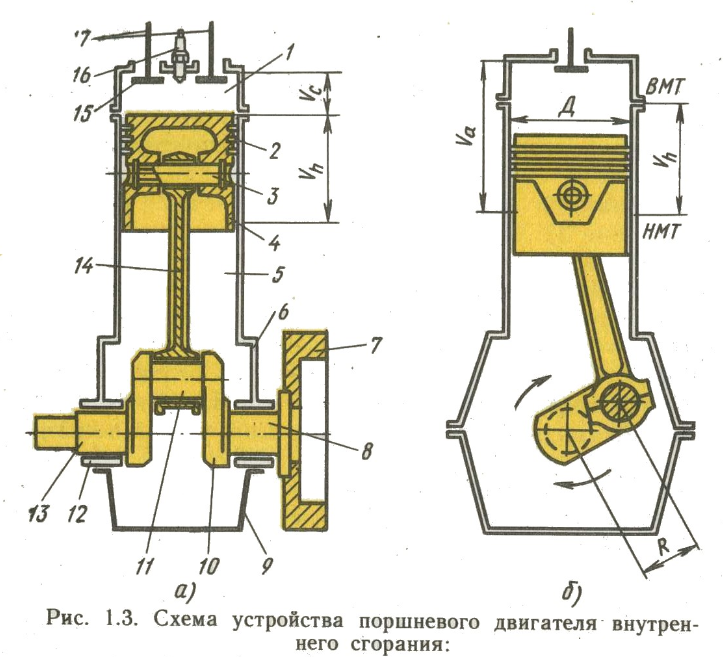 Рабочим циклом называется  -Такт это -ВМТ это –НМТ это –Ход поршня это –Рабочий объем цилиндра это –Объем камеры сгорания это – Полный объем цилиндра это –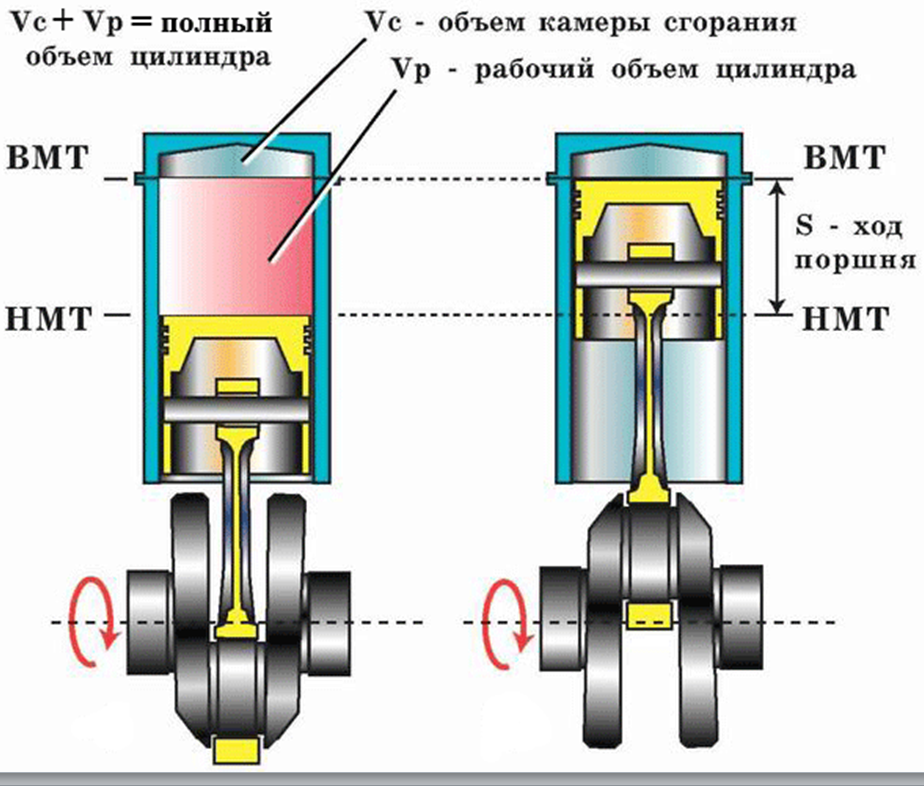 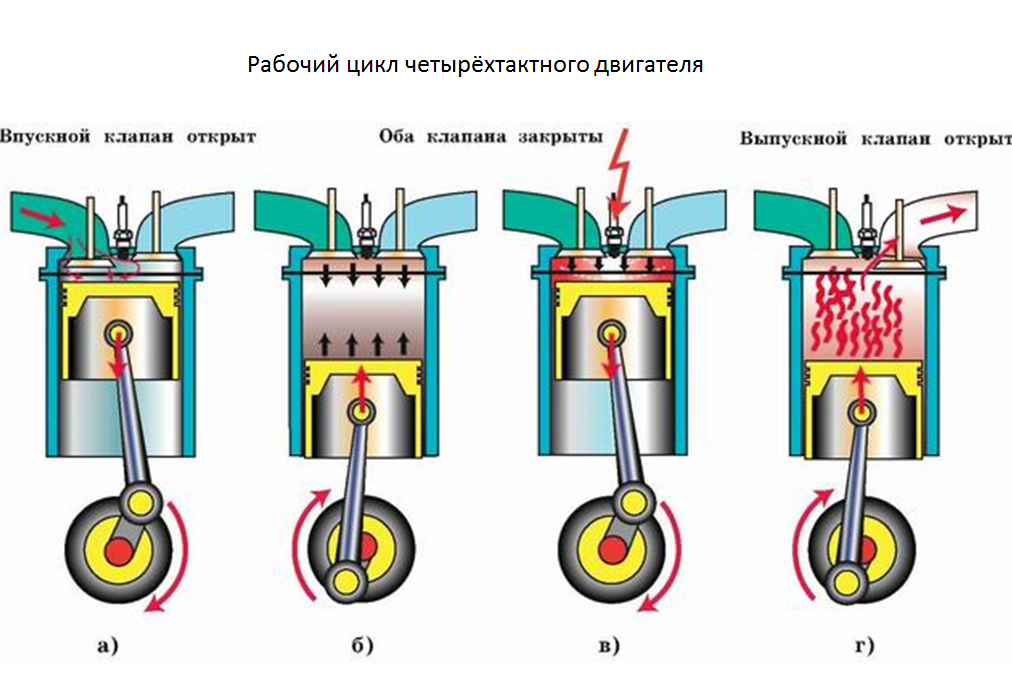 НАЗВАТЬ ТАКТЫ:А)-Б)-В)-Г)-1-2-3-4-5-6-7-8-9-10-11-12-13-14-15-16-